FOTO DOKUMENTASI KEGIATAN PENELITIAN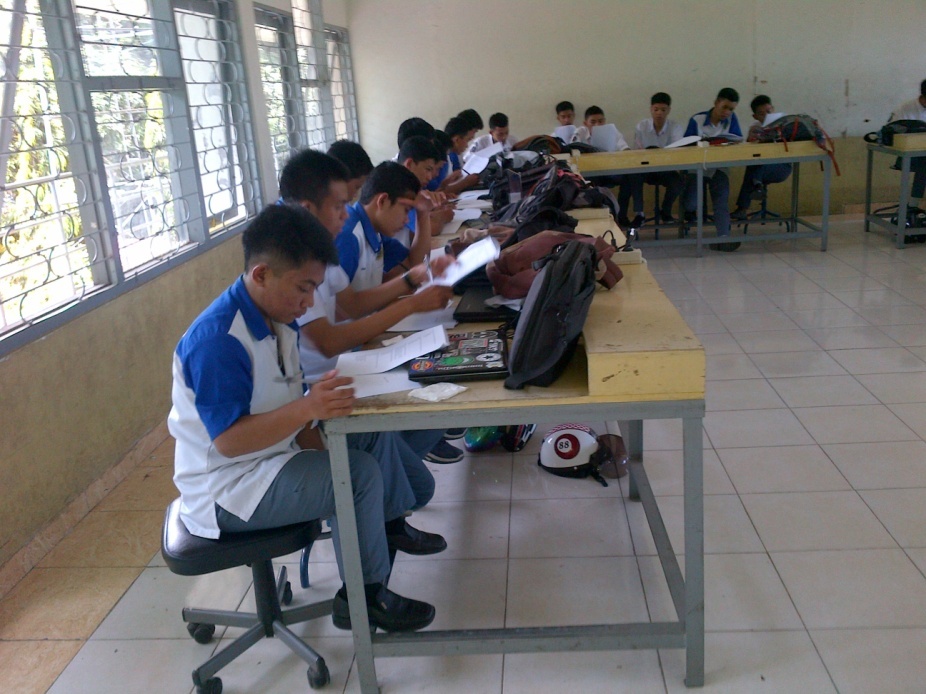 Gambar. 01 Siswa pada saat menegrjakan Test. Tanggal 18 maret 2014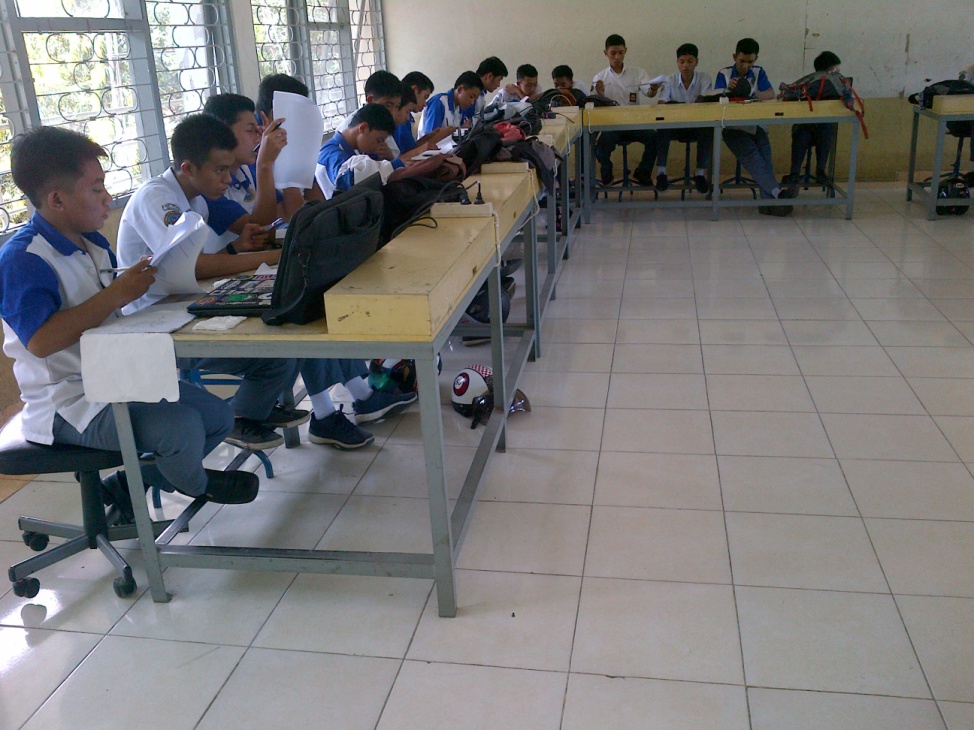 Gambar. 02. Siswa pada saat menegrjakan Test. Tanggal 18 maret 2014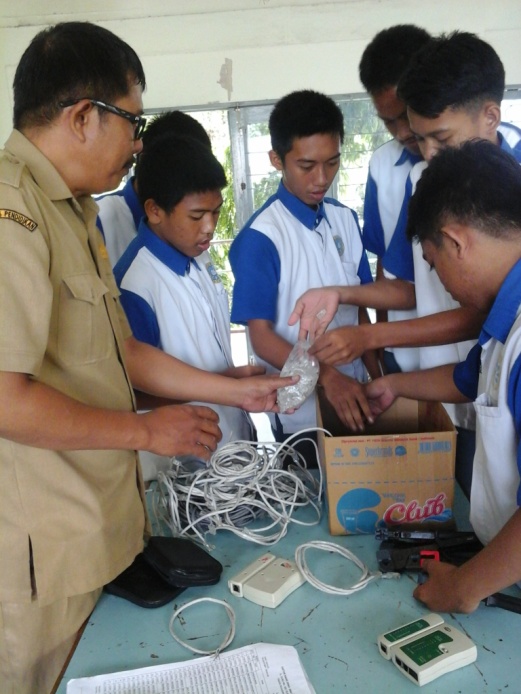 Gambar. 03 Guru mendampingi siswa memilih peralatan jaringan. Tanggal 25 maret 2014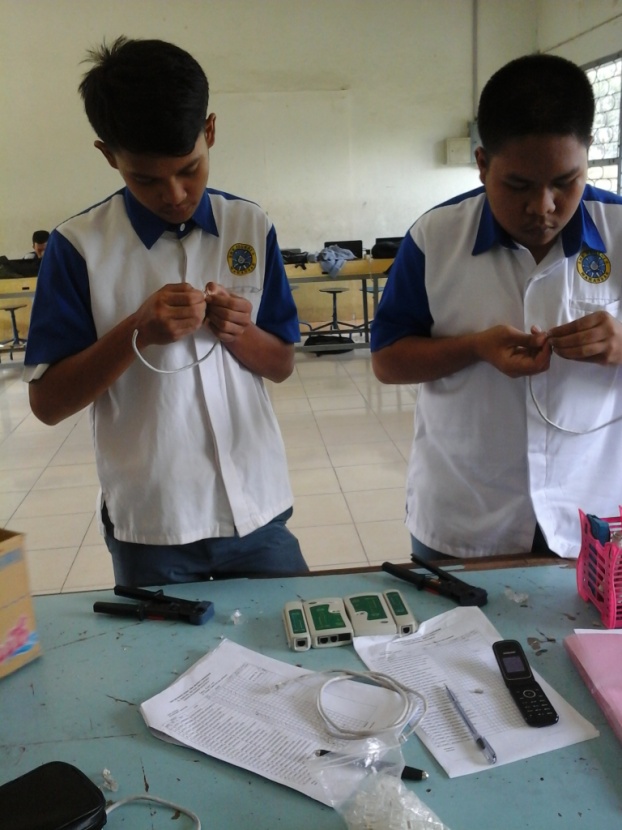 Gambar. 04 Siswa Melakukan Praktek pengkabelan jaringan Straight. Tanggal 25 maret  2014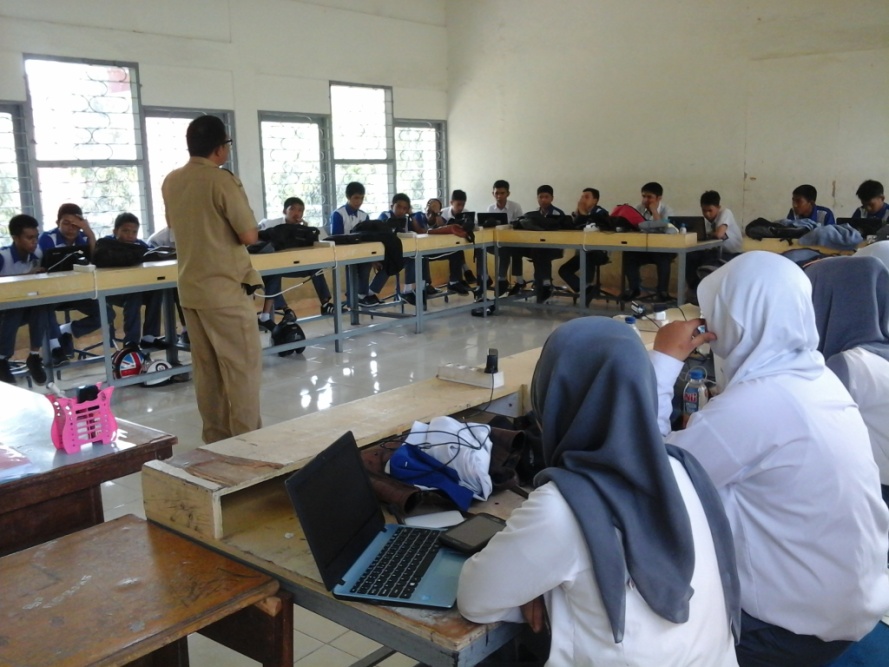 Gambar. 05 Guru menjelaskan konsep topologi jaringan. Tanggal 8 April 2014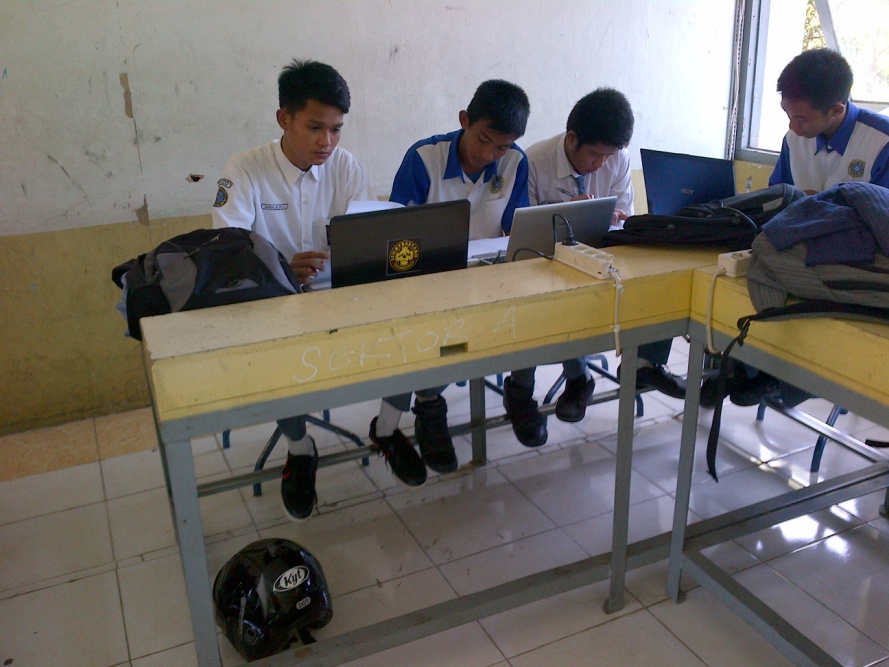 Gambar. 06 Siswa merancang topologi jaringan.  Tanggal  8 April 2014